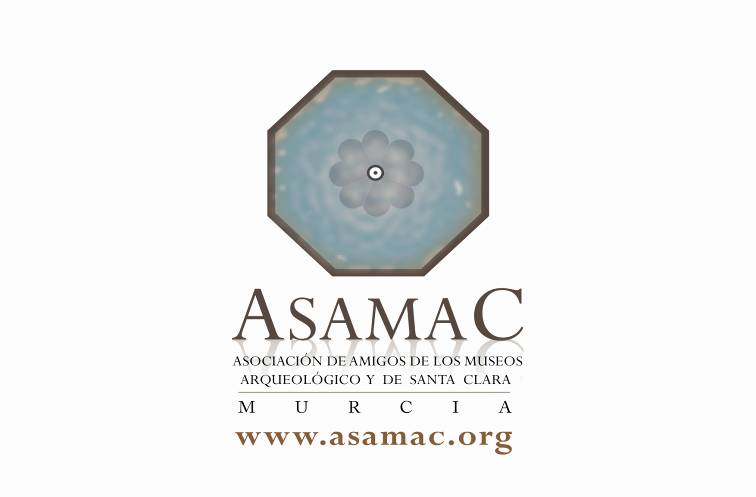 NOMBRE Y APELLIDOS: ……………………………………………DNI:…………………………………. Fecha de nacimiento: …………….DOMICILIO: …………………………………………………………………………………CP: …………............. 	LOCALIDAD: ………….......………………TELÉFONO (S): ...................................……   /    ….................…................................E-mail:...........................................................................................................................Solicita su admisión en la ASOCIACIÓN DE AMIGOS DE LOS MUSEOS ARQUEOLÓGICO Y DE SANTA CLARA DE MURCIA, con la cuota anual de (márquese lo que proceda):___ordinaria de 25 € ___reducida de 15 € por ser cónyuge, hijo/a de un socio/a numerario/a NOTA: Cuando esta solicitud sea aprobada por la Junta Directiva, el/la solicitante recibirá el número de la cuenta bancaria de la ASAMAC en CaixaBank donde deberá ingresar la cuota correspondiente.IMPORTANTE: el/la solicitante SERÁ CONSIDERADO/A SOCIO/A de pleno derecho una vez abonada su primera cuota. Si ésta ha sido satisfecha en uno de los 4 últimos meses del año, servirá para todo el año siguiente.(Firma)Fecha: ………………………………………………………..…Esta hoja habrá de ser enviada en archivo adjunto, o escaneada, a secretaria.asamac@gmail.com o, si lo prefiere, imprimirla, firmarla y mandarla a la dirección postal ASOCIACIÓN AMIGOS MUSEOS MAM Y SANTA CLARA. Avda. Alfonso X el Sabio, n° 9, 30008 Murcia.CLÁUSULA DE PRIVACIDAD:El solicitante queda informado de que los datos de carácter personal que ha facilitado a la Asociación de Amigos de los Museos Arqueológico y de Santa Clara de Murcia (ASAMAC) y los que se obtengan en el futuro quedan incorporados en ficheros cuya responsabilidad corresponde a la ASAMAC. La finalidad del tratamiento de los datos será exclusivamente la preparación y ejecución de las actividades que realice la Asociación en beneficio de sus Socios. Para el ejercicio de los derechos de acceso, rectificación, cancelación y oposición con respecto a dichos datos, el Socio podrá dirigirse a la ASAMAC enviando un mensaje de correo electrónico a la siguiente dirección: amigosmuseosmurcia@gmail.com, indicando siempre su nombre y apellidos y el derecho que quiere ejercer.